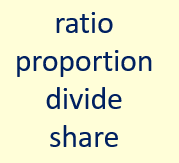 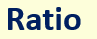 https://www.bbc.co.uk/bitesize/topics/zsq7hyc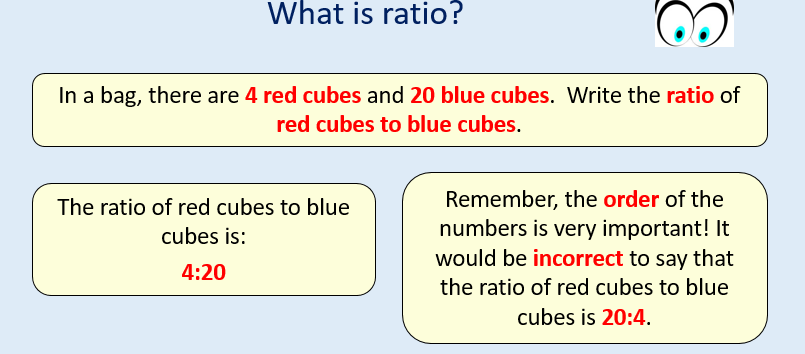 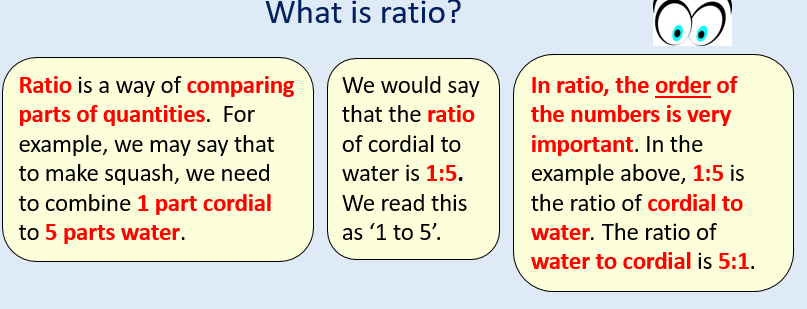 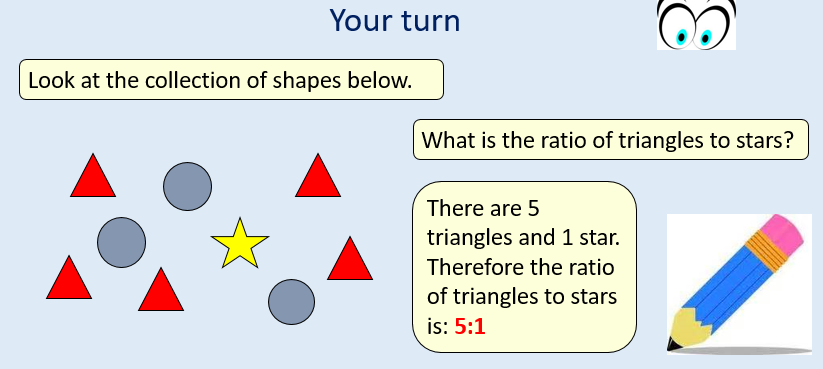 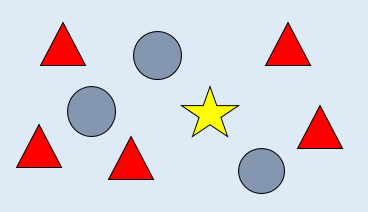 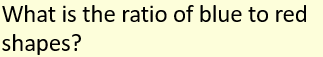 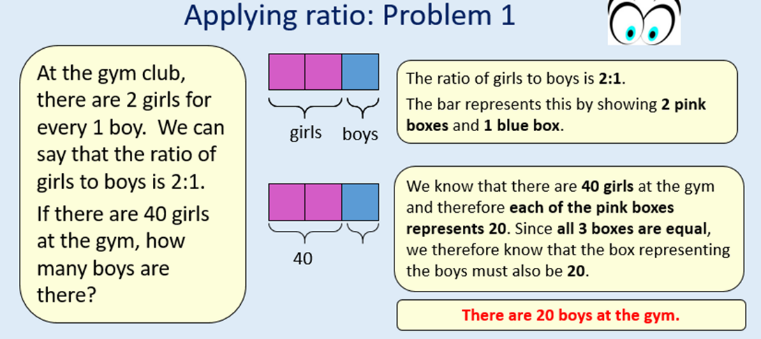 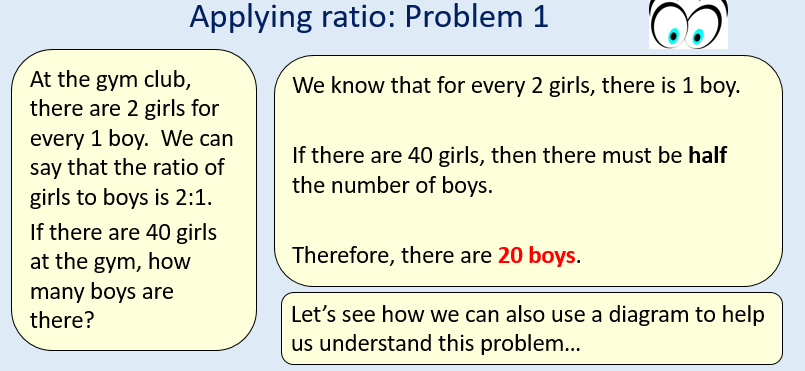 Please sure the power point on the website if you need any further help.Wednesday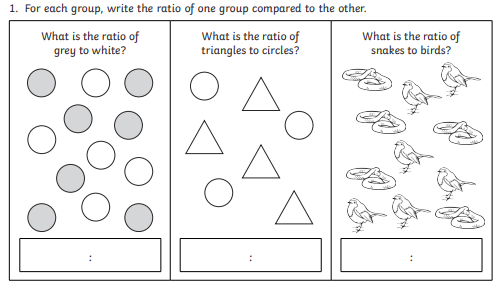 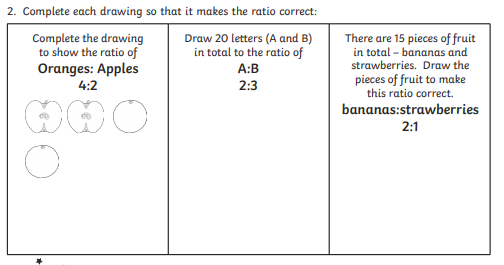 A shade of pink is made by mixing 2 parts red paint to 5 parts white paint.  What is the ratio of red to white paint?Of a team of 10 people, 3 are male.  What is the ratio of males to females in the team?I make squash by mixing 1 part cordial with 5 parts water.  I want to make a large jug of squash.  If I use 3 cups of cordial how many cups of water would I need?A mother seal is fed 5 fish for every 2 fish for its baby. The zoo keeper feeds the seals 35 fish. How many does the baby seal get?